23.08.2016  № 2262О бесхозяйных объектах водоотведения города ЧебоксарыВ соответствии со ст. 225 Гражданского кодекса Российской Федерации, Порядком принятия в муниципальную собственность бесхозяйного имущества, находящегося на территории муниципального образования города Чебоксары – столицы Чувашской Республики, утвержденным постановлением администрации города Чебоксары от 25.08.2008 № 212, администрация города Чебоксары  п о с т а н о в л я е т:1. Признать бесхозяйными следующие объекты водоотведения в пос. Северный (21:01:040106:82):2. ОАО «Водоканал» (В.С. Васильев) осуществлять содержание и обслуживание указанных объектов.3. Чебоксарскому городскому комитету по управлению имуществом (Ю.А. Васильев) в соответствии с действующим гражданским законодательством принять меры по признанию права муниципальной собственности города Чебоксары на указанное бесхозяйное имущество.4. Управлению по связям со СМИ и молодежной политики администрации города Чебоксары (А.Е. Жуков) опубликовать настоящее постановление в средствах массовой информации.5. Настоящее постановление вступает в силу со дня его официального опубликования.6. Контроль за исполнением настоящего постановления возложить на заместителя главы администрации по вопросам ЖКХ Г.Г. Александрова.Глава администрации города Чебоксары                                       А.О. ЛадыковЧăваш РеспубликиШупашкар хулаАдминистрацийěЙЫШĂНУ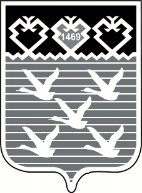 Чувашская РеспубликаАдминистрациягорода ЧебоксарыПОСТАНОВЛЕНИЕ№ п/пЗдания и сооруженияРазмеры в планеВысота (+), глубина (-)Год постройкиМатериал1Здание хлораторной4м х 4м+ 4м1962кирпич2Септик5м х 6м- 3м1962бетон